Publicado en Madrid el 08/01/2021 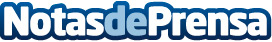 La inactividad y sedentarismo en la pandemia aumentan la demanda de Gel Sindolor, por FvDirectLos dolores musculares y articulares derivados de la inactividad y el sedentarismo en la pandemia han aumentado la demanda de productos como el Gel Sindolor. FvDirect, distribuidor oficial de productos Sindolor, desvela las claves de este fenómenoDatos de contacto:FvDirecthttps://www.fvdirect.es/665033751Nota de prensa publicada en: https://www.notasdeprensa.es/la-inactividad-y-sedentarismo-en-la-pandemia Categorias: Medicina Industria Farmacéutica E-Commerce Medicina alternativa Consumo http://www.notasdeprensa.es